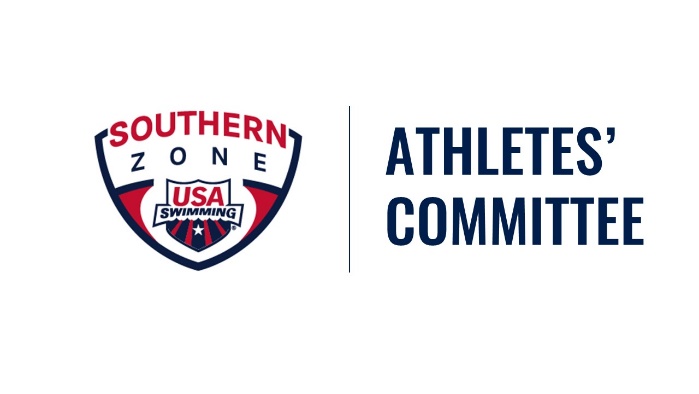 SZAC Quarterly One-on-One Meeting Form – Feb-Apr. 2021Your LSC Name:LSC Reps Present:					Not Present:Date/Time of Meeting:How have you made progress on the projects we talked about last time? What do you need help/support on? If we assisted you last time, how have you utilized that assistance?What would you like to change in your LSC?What are some new projects/goals you have for your LSC?What concrete action steps are you taking, and when are you taking them by?What concrete steps have you taken in regards to your personal professional development? (i.e., resume, LinkedIn, apply to college, etc.) What can we help you with more? Make a note for each athlete in your LSC.Comments from the Zone Reps (let Ryan and Lauren fill in!): 